SPÓŁKA WODNO-ŚCIEKOWA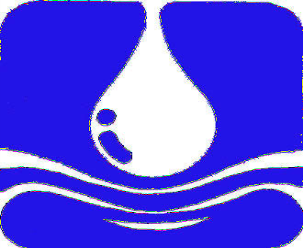 „SWARZEWO” w Swarzewieul. Władysławowska 84, 84-120 Władysławowotel.(0-58) 674-15-08, fax (0-58) 674-15-69, e-mail: przetargi@sws-swarzewo.pl; www.sws-swarzewo.plZapytanie ofertowe (<30 000 euro)z dnia 23.04.2018 r.Dotyczy procedury udzielenia zamówienia dla których  wartość nie przekracza wyrażonej w złotych równowartości 30 000 euro na podstawie art. 4 pkt 8. ustawy Prawo zamówień publicznych.Spółka Wodno-Ściekowa „Swarzewo” w Swarzewie zaprasza do złożenia oferty. Przedmiot zamówienia Wykonanie przeglądów rurociągów zrzutowych w oczyszczalni ścieków w Swarzewie, oraz oczyszczalni ścieków w Jastarni.Zakres prac rurociągi:Wymagane jest opracowanie dokumentów potwierdzających stan przyległego obszaru gruntów pokrytych wodami morskimi. Zakres i wymogi dla wymienionych dokumentów określa Rozporządzenie Ministra Gospodarki Morskiej z dnia 23 października 2006r. w sprawie warunków technicznych użytkowania oraz szczegółowego zakresu kontroli morskich budowli hydrotechnicznych.Wymaganymi dokumentami potwierdzającymi stan, o którym mowa są:1) plan batymetryczny akwenu;2) atest badania podwodnego;3) sprawozdanie z badania dna (z wyłączeniem trałowania mechanicznego)4) atest czystości dna.Wymagane jest również wykonanie i udokumentowanie inwentaryzacji i oceny aktualnego stanu technicznego rurociągu  na całej jego długości od punktu przecięcia z linią brzegu morskiego do końca rurociągu wraz z dyfuzorem, polegające na wykonaniu:sondażu wzdłuż trasy rurociągu na szerokości w pasie 40 m po obu stronach rurociągu.przegląd nurkowy stanu technicznego dyfuzora, połączenia konstrukcji dyfuzora z fundamentem i rurociągiem (między innymi stan połączeń kołnierzowych), wypływu z dyfuzora wraz z oceną stanu „kaczych dziobów, przegląd nurkowy i ocena stanu technicznego tulei kompensacyjnej wraz z połączeniami i fundamentem. Przeglądu nurkowego stanu oraz stanu zakotwienia znaku nawigacyjnego.Przegląd musi być potwierdzony atestem nurkowym, dokumentacją fotograficzną oraz filmową.Dokumenty takie jak:Plan batymetryczny akwenuSprawozdanie z badania dna Muszą być zatwierdzone przez Szefa Biura Hydrograficznego Marynarki WojennejNAZWA ZAMAWIAJĄCEGOSPÓŁKA WODNO-ŚCIEKOWA „SWARZEWO” w Swarzewie         ul. Władysławowska 84, 84-120 Władysławowotel.(0-58) 674-15-08, fax (0-58) 674-15-69,e-mail: przetargi@sws-swarzewo.pl; 
strona internetowa: www.sws-swarzewo.plPOLSKAKontakt:Gł. spec. ds. przetargów – Mieczysław Antochowskitel. 887 741 171 lub 58 674 15 08fax. 58 674 15 69Termin wykonania – do 21 dni od daty zawarcia umowyTermin płatności – do 14 dni od daty odbioru przedmiotu zamówienia.Oferty cenowe prosimy przesyłać na podany adres email: przetargi@sws-swarzewo.pl lub faksem na nr 58 674 15 69 w terminie do 09.05.2019 r. do godz. 10.00Informuję, że zaproponowane ceny będą porównane z innymi ofertami. Firma, która przedstawi najkorzystniejszą ofertę otrzyma zlecenie na przedmiot zamówienia. Od decyzji zamawiającego nie przysługują środki odwoławcze. Załączniki: Formularz cenowyIstotne postanowienia umowyZałącznik nr. 1FORMULARZ CENOWY………………………. Pieczęć Wykonawcy Nazwa wykonawcy…………………………………………………………………………………… Adres: ………………………………………………………………………………………………… Telefon: ……………………… ……………Faks:……………………………………… NIP: ………………………………………. Regon:……………………………………… Osoba upoważniona do kontaktu z Zamawiającym w sprawie przedmiotu zamówienia: …………………………………………………………………………………………… Oferta dotyczy zamówienia publicznego realizowanego w trybie zapytania ofertowego ogłoszonego przez: SPÓŁKA WODNO-ŚCIEKOWA„SWARZEWO”ul. Władysławowska 84, 84-120 WładysławowoZnak sprawy: PTECH/01/04/2019Oferujemy wykonanie:przeglądów rurociągów zrzutowych w oczyszczalni ścieków w Swarzewie, 
oraz oczyszczalni ścieków w Jastarni.za następujące kwoty:SwarzewoCena brutto:…………………………………. zł. Słownie:………………………………………. zł. Podatek VAT:   ……… %              ……………………. zł. Słownie:………………………………………………………………. zł. Cena netto:…………………………………. zł. Słownie:………………………………………. zł. JastarniaCena brutto:…………………………………. zł. Słownie:………………………………………. zł. Podatek VAT:   ……… %              ……………………. zł. Słownie:………………………………………………………………. zł. Cena netto:…………………………………. zł. Słownie:………………………………………. zł. Razem:Słownie:………………………………………. zł. Podatek VAT:   ……… %              ……………………. zł. Słownie:………………………………………………………………. zł. Cena netto:…………………………………. zł. Słownie:………………………………………. zł. 1. Oświadczamy, że oferta zawiera wszelkie koszty związane z należytym wykonaniem zamówienia,3. Oświadczamy, że uważamy się za związanych niniejsza ofertą przez okres 30 dni od daty ostatecznego terminu składania ofert. 4. Oświadczamy, że  posiadamy uprawnienia do wykonywania przedmiotu zamówienia.5. Oświadczamy, że akceptuję istotne postanowienia umowy.          				     ………………………………………………………… (pieczątka i podpis osoby uprawnionej do reprezentacji Wykonawcy)Załącznik nr 2 Istotne postanowienia umowy:Termin wykonania przedmiotu umowy – 21 dni od daty zawarcia umowyTermin płatności – do 14 dni od daty prawidłowo wystawionej  faktury VATWykonawca może zapłacić Zamawiającemu karę umowną w wysokości 5% całkowitego  wynagrodzenia brutto, w przypadku odstąpienia od umowy przez Zamawiającego z przyczyn, za które odpowiedzialność ponosi Wykonawca.W przypadku odstąpienia przez Wykonawcę od umowy z przyczyn, za które odpowiedzialność ponosi Zamawiający, może zapłacić on Wykonawcy karę umowną w wysokości 5% całkowitego  wynagrodzenia brutto.Wykonawca może zapłacić Zamawiającemu karę umowną w wysokości 0,2 % całkowitego wynagrodzenia brutto, za każdy dzień zwłoki w wykonaniu określonego w umowie przedmiotu umowy.    Roszczenie o zapłatę kar umownych może stać się wymagalne:a)  za pierwszy rozpoczęty dzień opóźnienia – w tym dniu,b)  za każdy następny dzień – odpowiednio w każdym z tych dni,c) za odstąpienie od umowy z przyczyn, za które odpowiedzialność ponosi druga strona – w dniu      
    dotarcia do tej strony pisemnego oświadczenia o odstąpieniu od umowy.Kary umowne Zamawiający może potrącić z wynagrodzenia należnego Wykonawcy.Strony zastrzegają sobie prawo dochodzenia odszkodowania uzupełniającego do wysokości rzeczywiście poniesionej szkody.Znak sprawy: PTECH/01/04/2019Swarzewo dnia, 23.04.2019 r.